1․․)48:7= 6 (6 մնացորդ)35:2= 17 (1 մնացորդ)43:7= 6 (1 մնացորդ)59:7= 8 (3 մնացորդ)67:13= 5 (2 մնացորդ)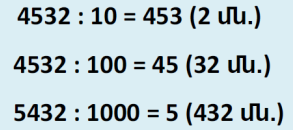 2․  905:10=90(5.)560:100=5(60.)8701:1000=8(701.)704:10= 70 (4 մնացորդ)601:10= 60 (1 մնացորդ)760:100= 7 (60 մնացորդ)940:100= 9 (40 մնացորդ)9701:1000=  9 (701 մնացորդ)5604:1000= 5 (604  մնացորդ)1․835:4= 208 (3 մնացորդ )820:7=117 (1 մնացորդ)940:13=72 (4 մնացորդ)537:6= 89 (3 մնացորդ)2. 45871+12311= 5818278411-3497 = 78411123x8=984 844:4=211-17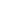 3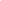 3x5+2=15+2=1715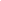 52-487  7x6+6=42+6=48426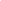 6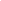 -352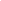 2x17+1=34+1=3521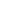 715141-437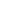 7x6+1=42+1=43426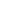 1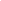 -597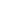 7x8+3=56+3=59568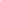 3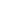 -671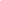 313x5+2=65+3=67655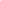 2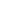 -8354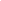 208x4+3=832+3= 83582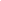 08-0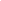 35323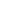 -8207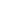 117x7+1=819+1=82071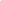 17-1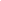 275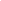 0-49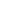 1-9401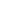 3 72x13+4=936+4=940917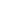 2-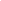 3026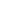 4-5376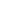 89x6=534+3=537488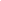 9-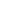 5754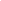 3+45871-581821231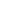 1123115818245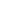 871-78411+74914349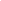 7349774914784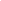 11x123-9848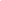 8812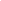 398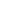 4-1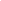 816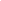 -2424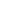 0-8444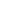  211821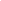 1x4-0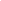 48444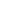 -044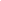 0